           ANITA NNENNA UKPABIOBJECTIVESTo work in a challenging environment that provides a platform to innovate, proffer solutions, take up greater responsibilities within projects while maintaining excellence, productivity and in return contribute to the achievement of my employer’s goal. STRENGTH AND VALUESFlexibility, loyalty and determinationAbility to work in a teamGood analytical and communication skillAbility to perform with little or no close supervisionGood team leadership with the drive to attain resultSelf-confidence and good coordination skillsEDUCATION AND QUALIFICATION2011            	B.Sc.  Mathematics and Economics                    	University of Benin, Edo state.2004            	Senior Secondary School Certificate                    	Federal government girls’ college, Umuahia.WORKING EXPERIENCE Feb 2014- April 2015   Double platinum global projects limited.                                          (Administrative officer)Supervision of administrative serviceManagement of databases.Keeping and recording of financial transactions.Oct 2012-Oct 2013 (NYSC).   Nigerian Air Force, Abuja                                            (Air Expo; Registry)Evaluation and collection of inventoriesImplementation and effective execution of collected dataCoordination of weekly and monthly meetings among corps members as      stipulated by my supervisor.The use of excel forVerification of purchased materials.Coordination of research on new air fleet for approval.COMPUTER KNOWLEDGEMicrosoft Excel and WordVOLUNTEER EXPERIENCE2002-2004   	   President International association for volunteer effort, Federal                             Government girls’ college.2003-2004   	   Environmental prefect Federal government girls’ college.2012-2013            Vice president of sanitation Group and first aid outreach programmeHOBBIESAdventuresSingingDancingLearningPERSONAL DETAILSGender: FemaleDate of Birth: Nov 16th, 1989Language(s): Fluent in English, Ibo and TurkishNationality: NigerianMarital status: SingleJob Seeker First Name / CV No: 1836906Click to send CV No & get contact details of candidate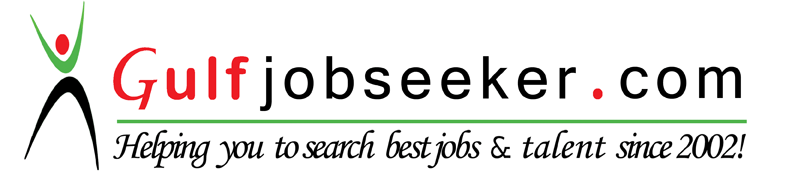 